Auditory PathwaysLast updated: May 11, 2019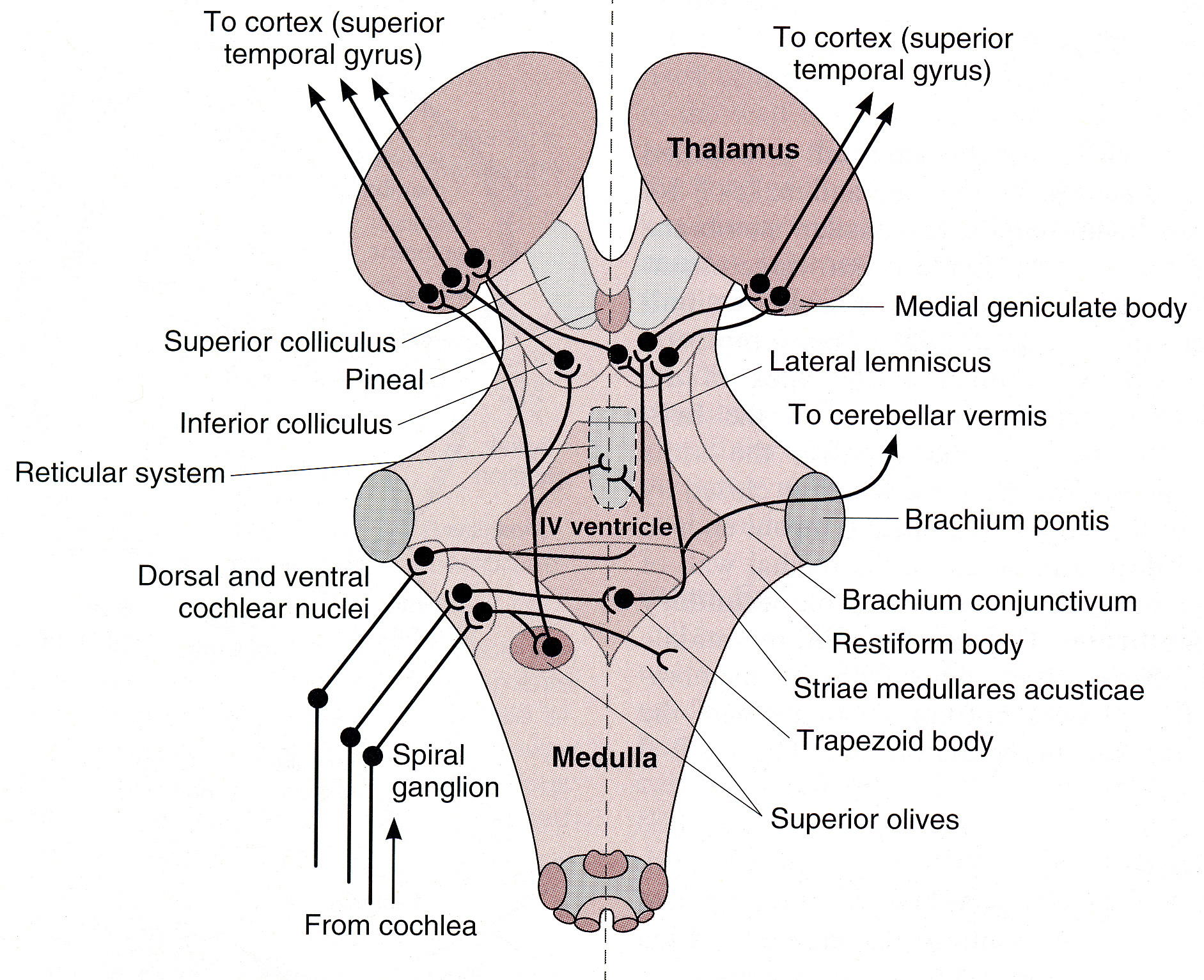 Source of picture: William F. Ganong “LANGE Review of Medical Physiology”, 21st ed. (2003); Publisher: McGraw-Hill / Appleton & Lange; ISBN-10: 0071402365; ISBN-13: 978-0071402361 >>Organ of Corti - outer hair cells in organum spirale (cochlea)Spiral (s. cochlear) ganglion in modiolus; cells use glutamate (+) and aspartate (+)Cochlear part of CN8blood supply – labyrinthine arteryCochlear Nuclei (anterior, posterior)blood supply – AICAhave input from hypothalamus (histamine-containing fibers), locus ceruleus (noradrenergic projections), olive (olivocochlear projection uses enkephalin)Trapezoid body – crossing fibbers (acoustic striae); has also nucleiSuperior olive; cells use cholecystokininblood supply – BA (long circumferential branches)stapedius reflex!!!, spatial sound localization!!!olivocochlear fibers – modulate sensitivity of hair cellsLateral lemniscus; has nuclei that contain dynorphinblood supply – BA (long circumferential branches)Inferior colliculus; major feedback to lower nucleiblood supply – BA&SCA (long circumferential branches)has input from locus ceruleus (noradrenergic projections)Medial geniculate body - thalamic relay station; directs auditory attentionblood supply – PCA (thalamogeniculate branches)Temporal auditory cortex:primary auditory cortex (41-42)secondary auditory cortex (22)Three categories of deafness:Conductive hearing loss – external ear, middle ear (otitis media, otosclerosis).Weber lateralizes to affected sideRinne is negative (abnormal)Sensorineural hearing loss – cochlea, cochlear part of CN8.Weber lateralizes to normal sideRinne is positive in mild cases (in severe cases, 512 Hz tunning fork is not heard at either position)tinnitusCentral deafness – cochlear nuclei, central connections, auditory cortexsystem (central to dorsal and ventral cochlear nuclei) is bilateral and multisynaptic – synapse and crossing (or re-crossing) occurs at several levels – central lesions rarely result in unilateral or bilateral hearing losses that can be detectedexception - damage to trapezoid bodycochlear nuclei-primary auditory cortex: diminished auditory acuity, decreased ability to hear certain tones, difficulty in precise space localization.secondary auditory cortex: difficulty in understanding / interpreting sounds (auditory agnosia).Bibliography for ch. “Otology” → follow this link >>Viktor’s Notes℠ for the Neurosurgery ResidentPlease visit website at www.NeurosurgeryResident.net